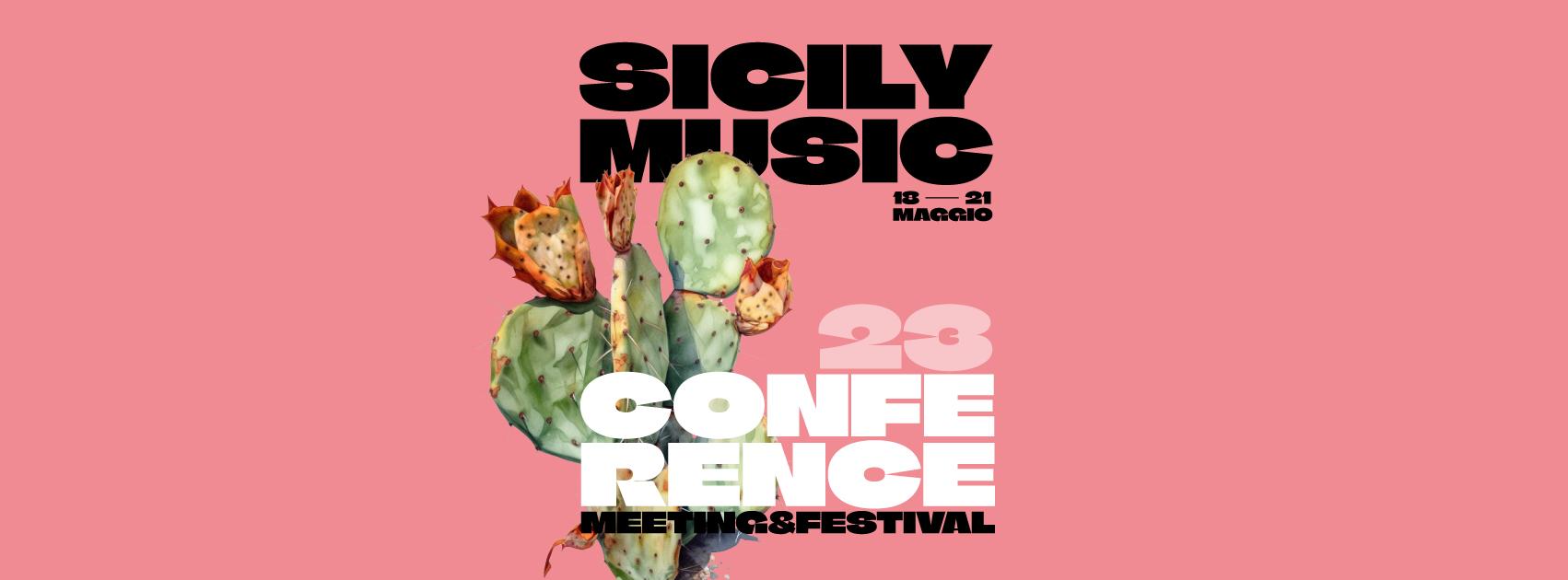 APPUNTAMENTI NIGHT & DAYGIOVEDI 18 MAGGIOOre 10.00 Cre.Zi PlusWorkshopNON SONO SOLO CANZONETTE - I mestieri nel mondo della musicacon:Federica Ceppa, Co-founder SMCPaolo Mei, booking agent, founder Rocketta e SonicaI mestieri della musica sono numerosi e variegati. In questo incontro vogliamo raccontare ai ragazzi quali siano le possibilità di impiego e di coinvolgimento.⏵Ingresso gratuito con prenotazione tramite l’App di SMC (https://apple.co/3O0OAeZ)Ore 11.00 Liceo Scientifico “E. BASILE”Area Educational: incontro con gli studentiLA MUSICA VA A SCUOLA con DARIO MANGIARACINA (La Rappresentante di Lista) 
in collaborazione con Rock10eLodeLa SMC parte proprio dalle scuole: Dario Mangiaracina de La Rappresentante di Lista, nato e cresciuto a Palermo dà il via a questa serie di incontri e racconta il suo percorso professionale e artistico, dalla sua città ai grandi palchi italiani.⏵Ingresso riservato agli studentiOre 12.00 Cre.Zi PlusPanelL’ACCESSIBILITA’ PASSA ANCHE ATTRAVERSO LA GENDER EQUALITYcon: Josie Cipolletta, CO-founder EqualyMisia Furtak Kontakt, Musician, Music Professional, Keychange, M.D.E. (she/her)Anastasia Ruta, CO-founder Mast, Fluidae CollectiveL’accessibilità passa attraverso la sicurezza e la sicurezza deve essere per tutti. Valutiamo insieme a Keychange e a Equaly i progressi fatti fino ad oggi per rendere sicuri per tutte e tutti i luoghi di intrattenimento.⏵Ingresso gratuito con prenotazione tramite l’App di SMC (https://apple.co/3O0OAeZ)Ore 14.00 Cre.Zi PlusMasterclass CAMPIONAMENTO E SVILUPPO DI UN BRANO A cura di PANORMUSIC - Accademia di Sound Designcon:Roberto Costa aka Pisk: produttore e musicista SwingrowersBig Joe: Producer, BeatmakerGabriele Plescia: Sound Engineer, ProTools ExpertPrimo di tre appuntamenti tenuti dall’Accademia PanorMusic dedicato alle tecniche di produzione di un brano. Dal campionamento alla ricerca di un Sound originale e moderno, analizzando il lavoro creativo di Producer e Tecnici del suono in Studio.Ospite d’eccezione Big Joe⏵Ingresso gratuito con prenotazione tramite l’App di SMC (https://apple.co/3O0OAeZ)Ore 16.00 Cre.Zi PlusPanelTEATRI, ARENE, PIAZZE ACCESSIBILIcon:Maurizio Carta, Assessore alla Cultura Comune di Palermo Denis Longhi, Direttore creativo Jazz:Re:FoundFausto Savatteri, Direttore artistico FestiValle (in collegamento)Claudia Sergio, Dirigente Responsabile Progetti e Strategie culturali Regionali Teatro Pubblico Pugliese - Consorzio Regionale per le Arti e la CulturaLaura Trovato, Entertainment EngineerModera: Damir Ivic, Giornalista (Rolling Stone, Soundwall, TRX Radio)L’accessibilità è un obbligo di legge per gli eventi live ma è soprattutto un dovere morale che nel 2023 non può essere ignorato. Permettere a tutti di partecipare ad un evento di intrattenimento in sicurezza fa parte di quel percorso verso la salute sociale che ogni Governo deve perseguire.⏵Ingresso gratuito con prenotazione tramite l’App di SMC (https://apple.co/3O0OAeZ)Ore 17.00 Cre.Zi PlusPanel IL DIGITALE HA RESO LA MUSICA PIÙ ACCESSIBILE? con:Chiara Bonarrigo, Talent & Label Relations Manager VEVO Italy (in collegamento)Aurora D’Amico, Cantautrice e TikTokerGiulia Lizzoli, Music Partnerships Manager TikTok (in collegamento)Diletta Parlangeli, Giornalista e conduttrice (RAIRadio2/Raiplay)Modera: Silvia Danielli, Giornalista e Condirettrice Billboard ItaliaL’accessibilità dei contenuti è un nuovo capitolo dell’intrattenimento, della promozione, e dell'organizzazione di eventi, affrontiamo il tema per capire se ci siano ancora margini per rendere il mondo della musica più inclusivo nelle fasi di produzione discografica, di promozione e di offerta al pubblico.⏵Ingresso gratuito con prenotazione tramite l’App di SMC (https://apple.co/3O0OAeZ)Ore 18.00 Cre.Zi PlusPanelIL SENSO NELLA MUSICA… con:Aleksei Brjantsev aka Darkside, produttore musicale (in collegamento dalla Lituania), Mark Dieler, Managing Director Sia Lazytime Tallin Music Week Modera: Damir Ivic, Giornalista (Rolling Stone, Soundwall, TRX Radio)I sensi rendono tutto più forte e ci obbligano a sviluppare nuove modalità di fruizione e produzione: un case history illuminante: FENESTRA.⏵Ingresso gratuito con prenotazione tramite l’App di SMC (https://apple.co/3O0OAeZ)
Ore 19.00 Cre.Zi PlusPanelMUSICA E TERZA ETÀ: L’ESPERIENZA DEL PROGETTO ERASMUS, “PARLIAMONE CON UNA CANZONE”Un evento di Rock10eLodecon: Robson De Almeida, RapperEnrique Picòn Roca, Coordinator manager Inerciadigital (in collegamento dalla Spagna) Federica Spedito, PsicologaModera: Gianni Zichichi (Presidente “Rock10elode”)Testimonianze dei partecipanti al progetto “Parliamone con una canzone”Anche per chi non è più giovanissimo, la Musica e la sua scrittura diventano uno strumento per raccontarsi, condividere emozioni e socializzare. ⏵Ingresso gratuitoOre 19.30 Averna Spazio Open Talk e performanceEMERSUONI con KID GAMMA
Un evento di Averna ItaliaUn’interessante rassegna di giovani artisti siciliani, grazie alla quale scoprire il panorama musicale esordiente locale. Parole e Musica si alterneranno per raccontare i suoni e l'arte di otto giovani musicisti in un live set coinvolgente.⏵Ingresso gratuitoOre 21.00 Averna Spazio Open
Showcase 
MIND MUSIC LABELcon: Vinnie Pasquale ProvenzanoMaioGabri e Special Guesta seguire selezione musicale a cura di:CSS CREWBANGOVER CREW⏵Ingresso gratuitoVENERDI’ 19 MAGGIOOre 10.00 Cre.Zi PlusWorkshopTUTTI I SEGRETI DELLA MUSICA IN CLOUDUn evento PL4TFORMcon:Vincenzo Callea, Dj e Producer, founder PL4TFORMNicola Fasano, International Dj e Producer, 4 ASCAP World Music Award Luca Lento, Dj e Producer, founder PL4TFORMProduzione, promozione e monetizzazione nell’era digitale. ⏵Ingresso gratuito con prenotazione tramite l’App di SMC (https://apple.co/3O0OAeZ)Ore 11.00 Liceo De CosmiArea Educational: incontro con gli studentiLA MUSICA VA A SCUOLA con MEG In collaborazione con Rock10eLodeSecondo appuntamento con gli studenti: Meg, cantautrice musicista originaria di Napoli racconterà ai ragazzi il suo percorso partito dalla 99 Posse e approdato alla carriera solista.⏵Ingresso riservato agli studenti
Ore 12.00 Cre.Zi PlusMasterclassIL FUTURO E’ DIGITALE, IL PRESENTE ANCHEUn evento TUNECORE / BELIEVE con:Oriana Guarino, BelieveFabrizio Tudisco, TunecoreModera: Damir Ivic Giornalista (Rolling Stone, Soundwall, TRX Radio)Musica e distribuzione digitale: come Believe e TuneCore hanno ridisegnato il mercato, ognuno a suo modo, e quali sono le strategie migliori per vivere ed operare nell’era della musica “liquida”⏵Ingresso gratuito con prenotazione tramite l’App di SMC (https://apple.co/3O0OAeZ)Ore 14.30 Cre.Zi PlusMasterclassLA SOSTENIBILITA’ NEI GRANDI EVENTIcon: Sarah Parisio, Project Manager Music Innovation HubQuando si parla di innovazione e sostenibilità è importante saper distinguere il confine fra il reale impegno preso e l’approccio meno concreto più rivolto al marketing. Music Innovation Hub, impresa sociale che da anni realizza progetti innovativi ad impatto, specifica quali sono questi confini, quali le opportunità e quale sia la strada migliore per lo sviluppo organico dell'ecosistema musicale.⏵Ingresso gratuito con prenotazione tramite l’App di SMC (https://apple.co/3O0OAeZ)Ore 16.00 Cre.Zi Plus PanelSUSTAINABILITY MANAGER NEI FESTIVALcon:Francesco Gugliotta, Co-Founder Mast Silvia Magoni, Music Manager MusicaleLucrezia Muscianisi, Direttrice Artistica MishMash FestivalAnastasia Ruta, Co-Founder Mast / Fluidae CollectiveLena SME, Chief Executive Officer presso Music Observation Organization / Project Manager dello Skanumezs Festival Chris Tofu, Music Director, Continental Drifts, Glastonbury FestivalModera: Diletta Parlangeli, Giornalista e conduttrice (RAIRadio2/Raiplay)La sostenibilità è uno degli obiettivi degli SDG e come tale sta diventando una questione prioritaria nell’organizzazione dei grandi e piccoli eventi. Ne parliamo con chi organizza i festival e con chi deve renderli sostenibili sia dal punto di vista ambientale che dal punto di vista economico. ⏵Ingresso gratuito con prenotazione tramite l’App di SMC (https://apple.co/3O0OAeZ)Ore 16.00 PanorMusic MasterclassPRODUZIONE E REGISTRAZIONE: IN STUDIO CON I MUSICISTIUn evento PANORMUSIC - Accademia di Sound Designcon:Giovanni Buttitta, Chitarra - Kid Gamma / PirilloRoberto Costa aka Pisk, SwingrowersCarmelo Drago, Basso - LRDLGabriele Plescia, Sound Engineer, ProTools ExpertSecondo incontro tenuto dall’Accademia PanorMusic, dedicato alle tecniche di produzione e registrazione di un brano attraverso la simulazione di una sessione in studio. Si costruirà un brano dal vivo, analizzando gestione e setup, attraverso l’interazione tra artisti, producer e tecnici. ⏵Ingresso gratuito con prenotazione tramite l’App di SMC (https://apple.co/3O0OAeZ)Ore 17.00 Cre.Zi Plus
Panel  “DOVE SI SUONA QUESTA SERA?”: UN FOCUS SUI LIVE CLUB. Un evento a cura della Regione Emilia Romagnacon:Chris Angiolini, direttore artistico e fondatore di Bronson ProduzioniGiampiero Cannella, Assessore alla Cultura del Comune di PalermoGianni Cottafavi, responsabile Settore Attività Culturali, Economia della Cultura, giovani della Regione Emilia-Romagna
Federico Rasetti, direttore KeepOn LiveDoride Stefanini, direttrice artistica dello Spazio87 e del Bam di RagusaCesare Veronico, Coordinatore Artistico Puglia Sounds e Medimex (in collegamento)Modera: Federica Ceppa, Co - Founder Sicily Music Conference
Un confronto sullo stato di salute dei luoghi in cui la musica dal vivo si suona e si produce. La conversazione intende fotografare l’attualità degli spazi, esplorare la dimensione urbana ed extraurbana di questi fenomeni, individuare modelli, prospettare la scena.⏵Ingresso gratuito con prenotazione tramite l’App di SMC (https://apple.co/3O0OAeZ)Ore 18.00 Cre.Zi PlusPanelLA DISCOGRAFIA È SOSTENIBILE?Luca Carpino, Senior Label Manager, INgroovesLeo Curiale, CEO & Founder, Carioca RecordsValerio Frosini, Director, Mind Music LabelSalvo Gulino, Label Director, Pulp EntertainmentNick Hollywood, Director, Freshly Squeezed MusicLuca Stante, Presidente, Audacia InnovationsFabrizio Tudisco, Head TuneCore ItalyQuando parliamo di sostenibilità ci viene subito in mente un parco vicino ad un laghetto, ma la sostenibilità è anche di tipo sociale ed economico e se il lavoro che viene fatto non ci permette di stenderci su quel prato forse non è sostenibile… Le piccole etichette si confrontano sul tema.⏵Ingresso gratuito con prenotazione tramite l’App di SMC (https://apple.co/3O0OAeZ)
Ore 19.00 Cre.Zi PlusPANEL E PANELLE: “ROCKERS, DIARIO SULLE STRADE DEL ROCK N ROLL”
presentazione del libro di Fausto Donato - Ed. Officina di Hank
A&R Manager e Direttore Artistico, Fausto ha lavorato per più di 30 anni nelle più prestigiose case discografiche italiane. Nel suo libro ricorda le storie vissute da quattro ragazzi in giro per gli States e per l’Italia degli anni ’80 dando forma a un’autobiografia che descrive un decennio in cui la musica è stata la protagonista indiscussa. Prefazione di Caparezza.Modera: Damir Ivic Giornalista (Rolling Stone, Soundwall, TRX Radio)⏵Ingresso gratuito con prenotazione tramite l’App di SMC (https://apple.co/3O0OAeZ)Ore 21.00 Averna Spazio OpenLive Showcase Emilia - Romagna Music Commission presenta:
SAVANA FUNK
SO BEAST 
TRUST THE MASK
La giornata del 19 maggio si chiuderà con un super live showcase di tre band affermate nel panorama nazionale e supportate da E-R Music Commission (attività prevista dalla legge musica della Regione Emilia-Romagna che promuove e sostiene l’industria musicale e lo sviluppo dei suoi artisti e delle formazioni emergenti nel campo della musica contemporanea originale dal vivo)⏵Ingresso gratuito con prenotazione tramite l’App di SMC (https://apple.co/3O0OAeZ)SABATO 20 MAGGIOOre 11.00 Cre.Zi PlusWorkshopNON SONO SOLO CANZONETTE - I mestieri nel mondo della musica con:Dario Caretto, Comm Manager GoMad ConcertiFederica Ceppa, Co - Founder Sicily Music ConferenceDenis Longhi, Direttore creativo Jazz:Re:Found GardenI mestieri della musica sono numerosi e variegati. In questo incontro vogliamo raccontare ai ragazzi quali siano le possibilità di impiego e di coinvolgimento.⏵Ingresso gratuito con prenotazione tramite l’App di SMC (https://apple.co/3O0OAeZ)Ore 12.00 Mercato Vucciria Ai BagnoliShowcaseDJ SET Chris Tofu / CSS crew⏵Ingresso gratuitoOre 12.00 Cre.Zi PlusWorkshopCOME (E PERCHE’) SI SCRIVE UNA CANZONEcon:Aurora d’Amico, cantante e TikTokerCarmelo Piraino, autore e cantautoreFrancesco Roccati in arte LIEDE, cantautoreLa spinta a raccontare in versi le proprie emozioni è una cosa molto comune, ma come si fa a non cadere nel “Caro diario” e a rendere questa emozione universale?⏵Ingresso gratuito con prenotazione tramite l’App di SMC (https://apple.co/3O0OAeZ)Ore 15.00 PanorMusicMasterclassMIX E MASTERING: TRA TECNICHE E FALSI MITIUn evento PANORMUSIC - Accademia di Sound Designcon:Roberto Costa aka Pisk, SwingrowersGabriele Plescia, Sound Engineer, ProTools ExpertTerzo ed ultimo incontro con focus sulle tecniche e i processi di manipolazione dei suoni che caratterizzano le fasi finali di Mix e Mastering, spesso definite “alchemiche” e ricche di misteri.  Attraverso esempi concreti e applicazioni pratiche, scopriremo come preparare un prodotto musicale adatto alla pubblicazione e al confronto con il mercato internazionale. ⏵Ingresso gratuito con prenotazione tramite l’App di SMC (https://apple.co/3O0OAeZ)Ore 16.00 Museo Salinas
TalkSANREMO raccontato da Pippo Balistreri, Direttore Palco Festival di SanremoIl palco non è solo quello che si vede dalla platea: il palco, come gli iceberg, è molto più grande di quanto appare e dietro le quinte ci sono personaggi che muovono i fili e soprattutto vedono e vivono cose uniche. ⏵Ingresso gratuito con prenotazione tramite l’App di SMC (https://apple.co/3O0OAeZ)Ore 17.00 Museo SalinasPanelL’INTERNAZIONALIZZAZIONE DELLA MUSICA Un evento Teatro Pubblico Pugliese - Puglia Soundscon: Nur Al Habash, Direttrice Esecutiva - Italia Music Lab Foundation / Direttrice Artistica Milan Music Week Elvira Amata, Assessore al Turismo Sport e Spettacolo Regione Sicilia (in collegamento)Giampiero Cannella, Assessore alla Cultura del Comune di PalermoGianni Cottafavi, responsabile Settore Attività Culturali, Economia della Cultura, giovani della Regione Emilia-RomagnaMarcello Giacone, Referente Assessorato al Turismo e Spettacolo Regione Sicilia Marco Giannotta, Vice Presidente Teatro Pubblico Pugliese - Consorzio per le Arti e la Cultura della Regione PugliaRoy Paci, Musicista e Produttore EtnagiganteFrancesco Paolo Scarpinato, Assessore Beni Culturali Regione Sicilia Modera: Tiziana Martorana, Giornalista RaiUno sguardo attento verso l’estero è sicuramente una possibilità di crescita e confronto. Gli operatori del settore devono essere incoraggiati e sostenuti partecipare ad eventi oltrefrontiera quali Festival, Fiere ecc. Puglia Sounds racconta la sua policy per il prossimo quinquennio rispetto ad accordi di cooperazione internazionale che hanno già strutturato e che struttureranno con paesi UE ed extra UE. ⏵Ingresso gratuito con prenotazione tramite l’App di SMC (https://apple.co/3O0OAeZ)Ore 18.00 Museo SalinasPanelI BENI CONFISCATI ALLE MAFIE: UNA NUOVA CASA PER LA CULTURA?con:Gennaro De Rosa, Musica Contro Le Mafie Eliana Messineo, Libera Christian “Picciotto” Paterniti, Lo Sato Dell’arteModera: Turi Benintende, Fondazione FalconeLa cultura come strumento di lotta, come strumento di lavoro e di emersione. La cultura come strumento di emancipazione. La musica libera le donne e gli uomini e da sempre ci regala un’istantanea della società con i suoi mille volti. Un incontro per descrivere come utilizzare al meglio i beni confiscati alle mafie e dare vita a nuovi progetti culturali.⏵Ingresso gratuito con prenotazione tramite l’App di SMC (https://apple.co/3O0OAeZ)Ore 19.00 Museo SalinasPanelISOLE, TERRE DI FESTIVAL Nunzio Borino, The Island Festival Vincenzo Grasso, Founder UnlockedNuccio La Ferlita, Founder Puntoeacapo ConcertiVincenzo Mulè, Direttore Artistico Alcart FestivalLucrezia Muscianisi, Direttrice Artistica MishMash FestivalLena Sme, Chief Executive Officer presso il Music Observation Organization / Project Manager dello Skanumezs Festival Chris Tofu, Music Director, Continental Drifts, Glastonbury FestivalLudovico Vassallo, Founder MeeraquiModera: Enrico Cantaro, GoMad concertiTutte le isole hanno una storia speciale: le isole sono rifugi e ancore di salvataggio, le isole sono solitarie e circondate da suoni marini ed è per questo che qui i festival hanno più fascino… perché sono luce in mezzo al mare.⏵Ingresso gratuito con prenotazione tramite l’App di SMC (https://apple.co/3O0OAeZ)Ore 19.30 Museo Salinas
ShowcaseMUSICA CONTRO LE MAFIE - Showcase con DINASTIA, LUK e GERO RIGGIO
PULP ENTERTAINMENT - Showcase con EYEN, COLLETTIVO, NIKO SWOOSH⏵Ingresso gratuitoOre 20.30 Averna Spazio OpenShowcaseAVERNA OPEN TALKcon:Alessio Bondì, cantautoreDonato Di Trapani, producer & musicistaFabio Rizzo, founder 800A recordsOre 21.00 Averna Spazio Open
ShowcaseA Night with MEERAQUI⏵Ingresso gratuitoMilano, 12 maggio 2023 Ufficio stampa Nazionale Parole & Dintorni - Nora Bentivoglio (nora@paroleedintorni.it   - 02.20404213 349 432 8563)Ufficio stampa Locale Gabriele Lo Piccolo (info@gabrielelopiccolo.it - 320 442 4268)